Amhráin agus Rannta atá foghlamtha agam go dátaSongs and Poems I’ve learned so far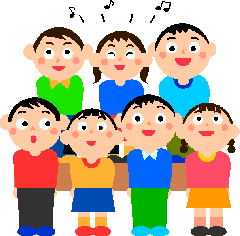 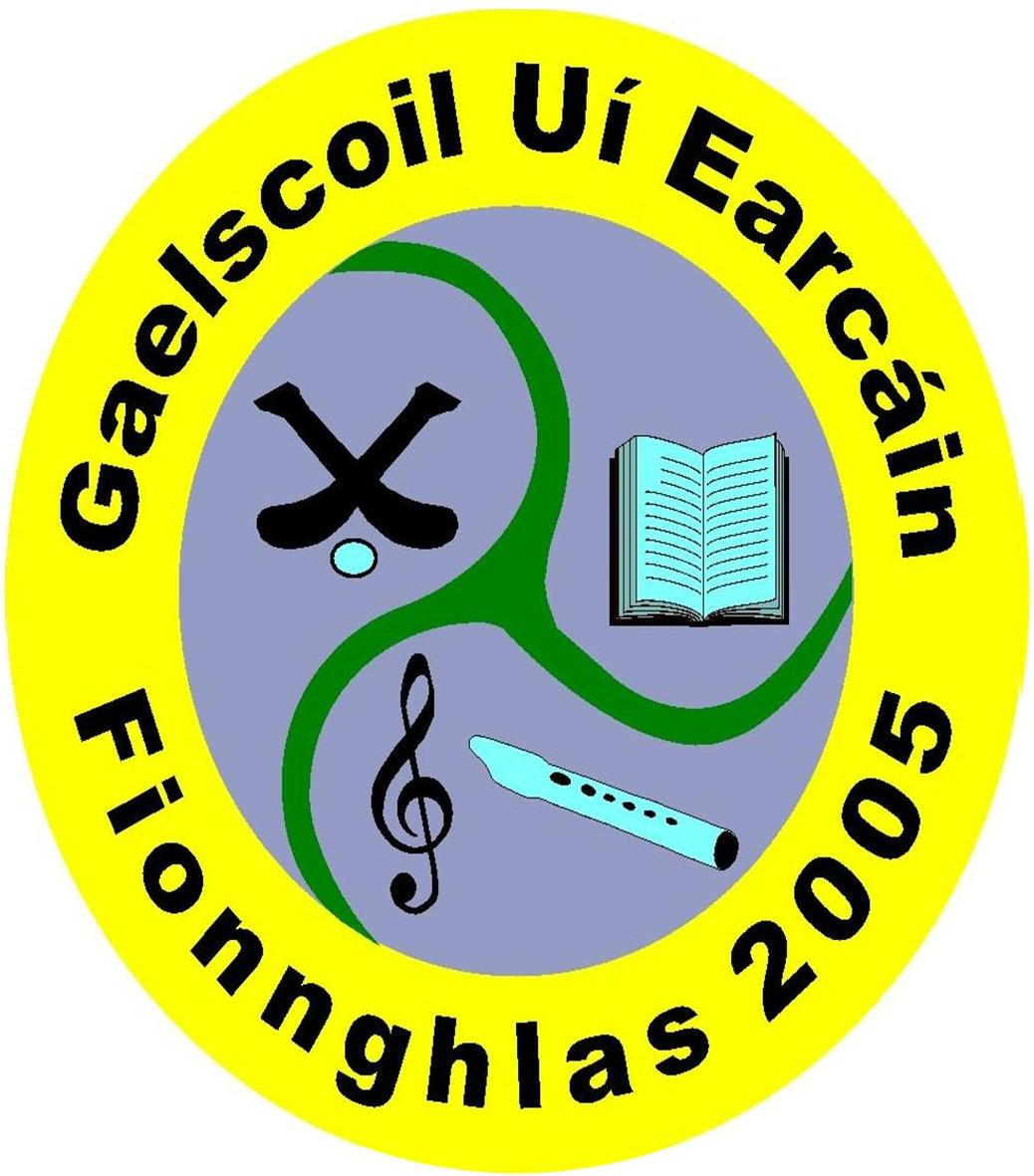 Lámha suas, an féidir leat?Lámha síos an féidir leat?Déan rollaí póllaí 1,2,3Leanaí ag súgradh, leanaí ag spraoi.Ha, ha ha, hí, hí, híLeanaí ag súgradh leanaí ag spraoi.Ha, ha ha, hí, hí, híLeanaí ag súgradh leanaí ag spraoi.Rollaí PóllaíRollaí Póllaí x2 suas, suas, suasRollaí Póllaí x2 síos, síos, síosRollaí Póllaí x2 amach, amach, amachRollaí Póllaí x2 isteach, isteach isteachTeidí Beag ÁlainnTeidí beag álainn, teidí beag buí.Thit sé sa chlós agus tá sé an-tinnTá sé ina leaba, tá se ina luí.Teidí beag álainn, teidí beag buí.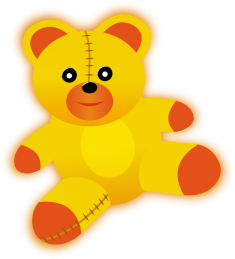 Ghortaigh sé a lámha ‘is ghortaigh sé a cheann.Gortaigh sé a shúile ‘is ghortaigh sé a ghlúinTá sé ina leaba, tá se ina luí.Teidí beag álainn, teidí beag buíRéaltóg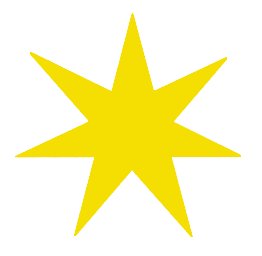 Réaltóg, réaltóg ins’ spéirThuas go hard ag lonrúSoilsigh, soilsigh i lár na hoích’Mise ‘gus teidí inár luíRéaltóg, réaltóg ins’ spéirThuas go hard ag lonrú.Cuimil do bhosaCuimil do bhosa x2 Suas suas suasDún do lámha, Oscail do lámhaDun ‘is oscail arís.Dorn ar dhorn, dorn ar dhornSuas, suas suasBuail do bhosa x2 Thuas, thuas, thuas.Tic TocTic toc, tic toc sin é clog mo dhaidíTic toc, tic toc sin é clog mo dhaidíDeireann clog mo mhamaí tic toc, tic toc tic toc tic!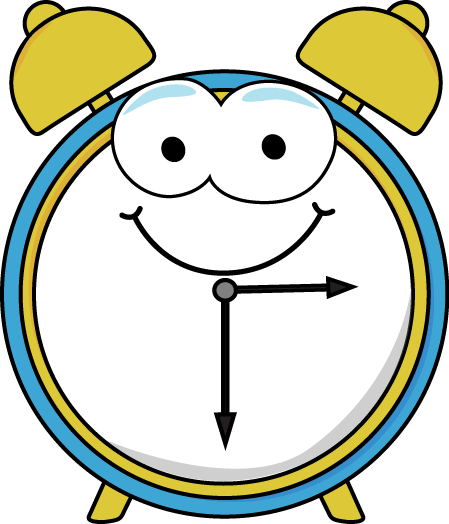 Lámh, Lámh eileLámh, Lámh eile 1,2. Cos, cos eile 1,2Súil, súil eile 1,2Ceann, cluasa, béal ‘is smig,‘Is fiacla bána sa bhéal istigh. 1,2 Muc ‘is Bó3,4 bróga leathair5,6 cúpan tae7,8 seanbhean bhocht9,10 císte teFroganna Beaga GlasaFroganna Beaga Glasa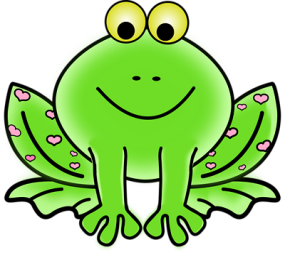 Froganna beaga buíFroganna beaga glasa‘Is an mamaí ina suíDaidí frog ina sheasamhIs maide ina lámhAg múineadh do na froganna Cén chaoi le snámhLuch sa chlog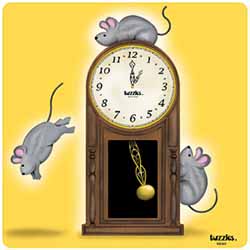 Tic toc...Ar maidin amháin go mochSuas an clog le luchNíor chuala éÓ mo léanThit sé anuas as an gclog.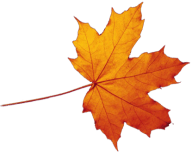 DuilleogDuilleog x4 Duilleog ag titim anuas ón gcrann.Gráinneog thuirseach,  Gráinneog thuirseachCodladh sámh anois  X2Tuirseach, tuirseach, tuirseach, tuirseach, tá mé ag titim im’chodladh anois x2Ar ScoilDé Luain ar scoil, Dé Luain ar scoil x2Dé Máirt..Dé Céadaoin...Déardaoin...Dé hAoine...‘Fanacht sa bhaile Dé Sathairn, Bím ag súgradh ann.‘Fanacht sa bhaile Dé Domhnaigh,Bím ag súgradh ann!Dé Luain ar scoil...AbcAbcdefg... Tá a fhios agam mo ABC, Can é liom le guth mór groíIs mise...Is mise an madra, bhuf, bhuf bhufIs mise an chearc, tiuc, tiuc, tiucIs mise an bhó múúúúIs mise an coileach cocadúdaldúúú!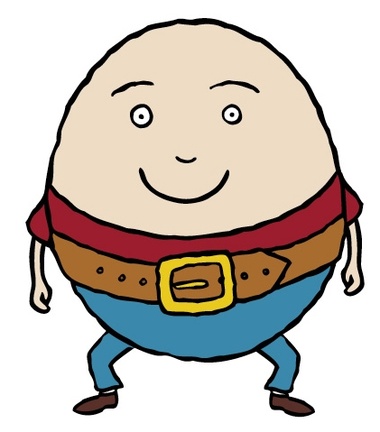 HumptaíBhí Humptaí Dumptaí ina shuí ar an mballa,Thit Humptaí Dumptaí anuas go talamhTháinig na saighdúirí is capall an rí Ach tá Humptaí Dumptaí fós ar an talamh ina luíAn Chailleach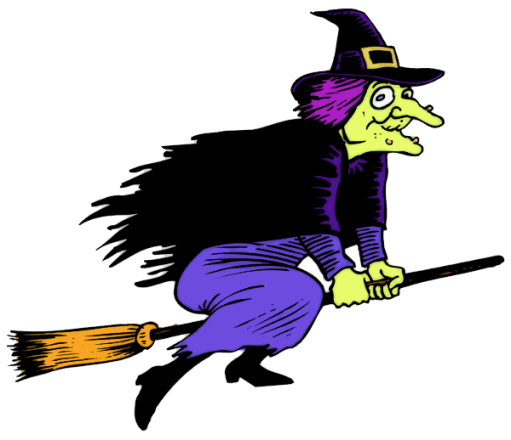 Tá an chailleach ar a scuabAg eitilt in san oích’ Úúú úúú ag dul ar nós na gaoith’Tá an ghaoth ag séideadh tríd na crainnTá an oíche dorcha dubhÚúú úúú Oíche Shamhna inniubhOíche ShamhnaOíche Shamhna, Oíche Shamhna,Bairín breac, bairín breac,Úlla agus cnónna, úlla agus cnónnaIs maith liom bia, is maith liom biaCeol na NollagBí Curamach, Tabhair aireÓ féach an crann Nollag,Féach na féiríníFéach na páistí beaga, tá siad ina luí.Tá Daidí na Nollag ag teacht anseo anochtAg éisteacht ‘is ag faireLe páistí beag ‘is mórBí cúramach, tabhair aireNach ndéanann tú aon ghlórÓ hata dearg, Féasóg bhánBuataisí dubha agus mála lánTá Daidí na Nollag ag teacht anseo anocht!Bhí Íosa sa Mháinséar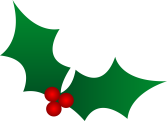 Ó féach an leanbh Sa Íosa sa mháiséar ‘na luí.Tá Muire ‘s Iósaf ‘is na haoirí ag guíÓ féach an leanbh Íosa Ina luí ar an tuíTá Muire ‘s Iósaf ‘is na ríthe ag guíAnseo ar mo ghlúine‘is Tú i do luí.Is duitse a Íosa a thugaim mo chroí.An Chéad NollaigI	Bhí sneachta ar an talamh,	Bhí réalta mór sa spéir,	Bhí aingil Dé ag canadh	Go raibh Íosa sa mháinséar.	Bhí na haoirí ar na sléibhte, 	Nuair a chuala siad an scéal	Tháinig na trí ríthe 	le hór, túis agus mior.II	Fadó, fadó i mBeithil, 	I stábla dorcha lom, 	Rugadh an leanbh Íosa,	An Nollaig a bhí ann	Muire agus Iósaf, 	Asal agus bó	Ríthe agus Aoirí ann 	Chun ómóis a thabhairt dó.   													(I agus II arís)Stocaí NollagStocaí beaga bána, stocaí beaga buíStoca ar gach leaba ‘ís na leanaí ina luíFaighdildaighdildaighróFaighdildaighdildíStocaí beaga bána, stocaí beaga buíStocaí beaga bána, stocaí beaga buíTiocfaidh San Nioclás, ‘is beidh mála ar a dhroimStocaí beaga bána, stocaí beaga buíLeanbh beag sa stábla ‘is na leanaí ina luí.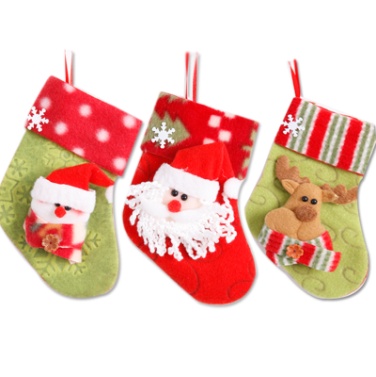 Bualadh Bos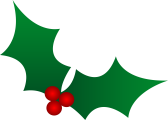 Tá an Nollaig buailte linn, Tá áthas in san aerTá sneachta ar an talamhTá réaltaí in san spéirTáimid ag dul a chodladh ‘Is tá ár stocaí réidhTá Daidí na Nollag ag teacht anois anuas an simléarÓ bualadh bos, bualadh bos, bualadh bos go léir.Tá Daidí na Nollag ag teacht anois anuas an simléar x 2Tá an Geimhreadh Ann!Tá lamhainní ar mo lámha,Tá caipín ar mo cheannTá buataisí ar mo chosaÓ! Tá an geimhreadh ann!Tá lámhainní orm.Tá caipín orm.Tá buataisí orm.Ó! Tá an geimhreadh ann!San NioclásSan Nioclás, San NioclásThuas ar an díonDéan deifir, déan deifir, déan deifir isteachOscail do mhála do mhála mór lánAgus líon suas na stocaí le cúpla bréagán.